Ventilátor egység ER 17 GCsomagolási egység: 1 darabVálaszték: 
Termékszám: 0080.0238Gyártó: MAICO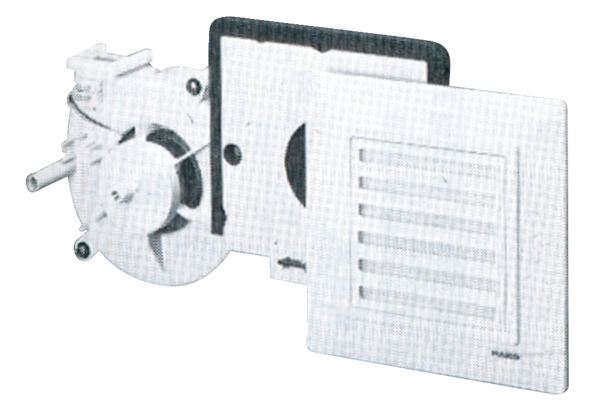 